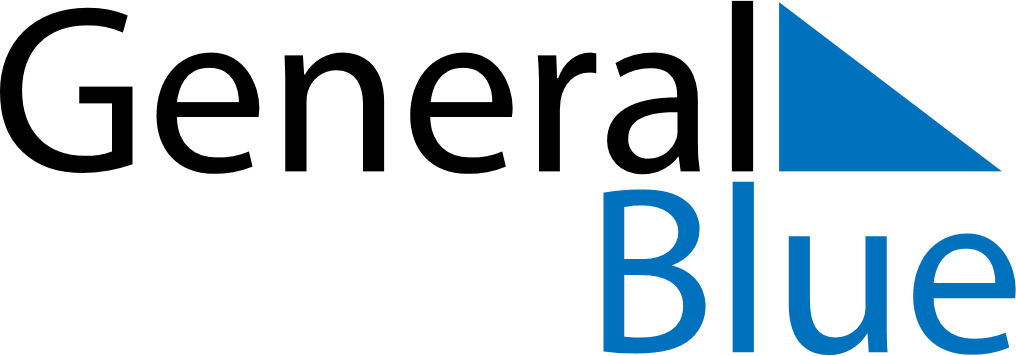 Bahrain 2018 HolidaysBahrain 2018 HolidaysDATENAME OF HOLIDAYJanuary 1, 2018MondayNew Year’s DayMay 1, 2018TuesdayLabour DayJune 15, 2018FridayEnd of Ramadan (Eid al-Fitr)August 20, 2018MondayArafat DayAugust 21, 2018TuesdayFeast of the Sacrifice (Eid al-Adha)September 11, 2018TuesdayIslamic New YearSeptember 20, 2018ThursdayDay of AshuraNovember 20, 2018TuesdayBirthday of Muhammad (Mawlid)December 16, 2018SundayNational DayDecember 17, 2018MondayAccession Day